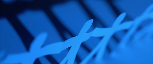 Sooke Autism Support Society (SASS) - Inclusion Awesomeness Recognition -2021The Sooke Autism Support Society (SASS) Inclusion Awesomeness Recognition is open to any graduating student at EMCS who has demonstrated an enthusiastic commitment to promoting the positive inclusion of those with special needs at home, at school and/or within the community. We are delighted to reward and recognize those who actively promote the inclusion of those with special needs in the home, at school and in the community in a variety of ways. These types of individual have a profound impact on the Special Needs people they support, the families of those with Special Needs and the entire community.  We want to promote more of this in our beautiful town of Sooke. Items required for application to this award are as follows:Complete the attached Application FormLetter of Reference from someone who can describe and endorse your efforts to include an individual or individuals with special needsPersonal Essay on the specific ways you’ve promoted inclusion of those with special needs and what you’ve learned through this endeavour (approximately 600-800 words) You do not need to be pursuing any further studies or schooling to apply for this award – it is open to all graduating students of EMCS in June 2021.The SASS Inclusion Awesomeness Recognition Award is $500Deadline for Applications is Monday, May 3rd 2021.Website www.sooke-sass.comEmail sooke.sass@gmail.com  Facebook Sooke Autism Support System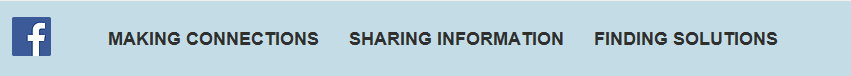 Sooke Autism Support Society (SASS) - Inclusion Awesomeness Recognition -2021 APPLICATION FORMName:	 		Click and typeAddress: 		Click and typePhone Number: 	Click and typeEmail Address:  	Click and typePlease check off the different ways you have promoted the inclusion of special needs at home, at school or in the community.	EMCS Peer Tutoring 	EMCS Other (please specify) Click and type	School or Community Sport organization involved with Special Needs players	Seaparc Summer Camp Leader involved with Special Needs players   Work with an organization supporting those with Special Needs 	Volunteer with an organization supporting those with Special Needs	Work with an organization like Big Brothers/Big Sisters with Special Needs 	Assist at home with a sibling or family member who has Special Needs	Other (please specify)  Click and typeI’ve included the following with my APPLICATION FORM:  Letter of Reference from someone who can describe and endorse my efforts to include those with special needs.    Personal Essay on the specific ways you’ve promoted inclusion of those with special needs and what you’ve learned through this endeavour (approximately 600-800 words).   Any Other Items which demonstrate my commitment to inclusion (Optional).  All APPLICATIONS due in at EMCS on/by Monday, May 3rd 2021.